Haziran 2019 Sanayi Üretim Endeksi’ne ilişkin veriler Türkiye İstatistik Kurumu (TÜİK) tarafından 16 Ağustos 2019 tarihinde yayımlandı.TÜİK tarafından aylık yayımlanan Sanayi Üretim Endeksi, Türkiye’deki sanayi kuruluşlarının toplam üretiminin zaman içindeki değişimi hakkında bilgi vermektedir.Şekil 1: Aylara göre sanayi üretim endeksi (mevsim ve takvim etkilerinden arındırılmış, 2015=100)Haziran ayında Türkiye (TR) Geneli Sanayi Üretim Endeksi bir önceki aya (Mayıs 2019) göre yüzde 3,7 azalış göstermiştir. Haziran (2019) ayındaki azalışta bir önceki aya göre imalat sanayi sektöründeki yüzde 4,2’lik ve elektrik, gaz, buhar ve iklimlendirme üretimi ve dağıtımı sektöründeki yüzde 1,3’lük azalış etkili olmuştur. Madencilik ve taşocakçılığı sektöründe ise yüzde 2,4’lük artış gözlenmiştir. Ana sanayi gruplarına bakıldığında toplam sanayi endeksindeki azalışta sermaye malı, dayanıksız tüketim malı, ara malı ve enerji sektörlerinde yaşanan azalışın etkisi olduğu görülmektedir (sırasıyla yüzde 9,9’luk, 3,6’lık, 2,7’lik ve 1,3’lük azalışlar).Teknoloji sınıflarına bakıldığında bir önceki aya göre yüksek teknolojili üretimde yüzde 32,2’lik,  orta düşük teknolojili üretimde yüzde 3,6’lık,  orta yüksek teknolojili üretimde yüzde 2,4’lük ve düşük teknolojili üretimde yüzde 1,8’lik azalış olduğu görülmektedir. Şekil 2: Yıllara göre Haziran ayları itibariyle sanayi üretim endeksi (takvim etkisinden arındırılmış, 2015=100)Endeks bir önceki yılın aynı ayına göre yüzde 3,9 oranında azalış göstermiştir. Haziran(2019) ayında önceki yıla göre ana sanayi sektörleri itibariyle yüzde 4,6 ile sadece imalat sanayi sektöründe azalış gerçekleşmiştir. Madencilik ve taşocakçılığı sektöründe yüzde 4,8 ve elektrik, gaz, buhar ve iklimlendirme üretimi ve dağıtımı sektöründe yüzde 0,5 artış gözlenmiştir.Ana sanayi gruplarına bakıldığında, ara malı imalatında yüzde 8,1’lik, sermaye malı imalatında yüzde 5,8’lik ve dayanıksız tüketim malı imalatında yüzde 2’lik azalış yaşanmıştır. Dayanıklı tüketim malı imalatında yüzde 14,9’luk ve enerji imalatında yüzde 3,9’luk artış görülmüştür. Bir önceki yılın aynı ayına göre değişime teknoloji sınıflarına göre bakıldığında en yüksek azalışın yüzde 9,8’lik azalışla orta düşük teknolojili üretimde olduğu görülmektedir. Orta düşük teknolojili üretimi yüzde 4,5’lik azalış ile yüksek teknolojili üretim, yüzde 3,8’lik azalışla orta yüksek teknolojili üretim ve yüzde 1,3’lük azalış ile düşük teknolojili üretim takip etmiştir. 2019 Haziran SANAYİ ÜRETİM ENDEKSİ16 Ağustos 2019                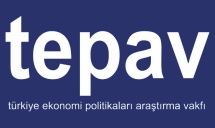 Tablo 1: Sanayi Üretim Endeksi Büyüme Oranları,  Haziran 2019Önceki Aya Göre (%)Önceki Yıla Göre (%)Ara Malı-2,7-8,1Dayanıklı Tüketim Malı6,114,9Dayanıksız Tüketim Malı-3,6               -2,0Enerji-1,3 3,9Sermaye Malı-9,9 -5,8TOPLAM-3,7-3,9Tablo 2: Sanayi Üretim Endeksi Sektörel Büyüme Oranları, Haziran 2019Önceki Aya Göre (%)Önceki Yıla Göre (%)Madencilik ve Taşocakçılığı2,44,8İmalat Sanayi-4,2-4,6Elektrik, Gaz, Buhar ve İklimlendirme Üretimi ve Dağıtımı-1,30,5TOPLAM                 -3,7-3,9Tablo 3. Sanayi Üretim Endeksi Teknoloji Sınıflarına Göre Büyüme Oranları, Haziran 2019Önceki Aya Göre (%)Önceki Yıla Göre (%)Düşük Teknoloji-1,8-1,3Orta Düşük Teknoloji-3,6-9,8Orta Yüksek Teknoloji                -2,4               -3,8Yüksek Teknoloji-32,2-4,5TOPLAM-3,7-3,9